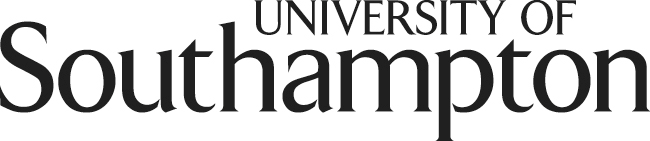 Where to direct an academic appeal.Appendix E - Where to direct an academic appeal.Where to direct a complaint	1	Last updated : August 2023For issues related to Studies:CQA TeamsFaculty of Arts and Humanitiesappealsandcomplaints@soton.ac.uk Faculty of Environmental and Life Sciencesappealsandcomplaints@soton.ac.uk Faculty of Engineering and Physical Sciences (including Students studying at University of Southampton Malaysia Campus)appealsandcomplaints@soton.ac.uk Faculty of Medicineappealsandcomplaints@soton.ac.uk Faculty of Social Sciencesappealsandcomplaints@soton.ac.uk For students studying at the University of Southampton Malaysia CampusContact Head of Academic Quality and Innovation stofuosm@soton.ac.uk